PENGARUH GAYA KEPEMIMPINAN TRANSFORMASIONAL DAN MOTIVASI KERJA TERHADAP KINERJA KARYAWAN PTPN 7 BEKRI LAMPUNG TENGAHSKRIPSI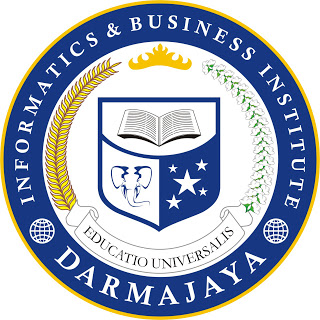 Disusun Oleh:ANGGIAT NOVERYARMAN PANJAITAN1312110327PROGRAM STUDI MANAJEMENFAKULTAS EKONOMI DAN BISNIS INSTITUT INFORMATIKA DAN BISNIS DARMAJAYABANDAR LAMPUNG2019